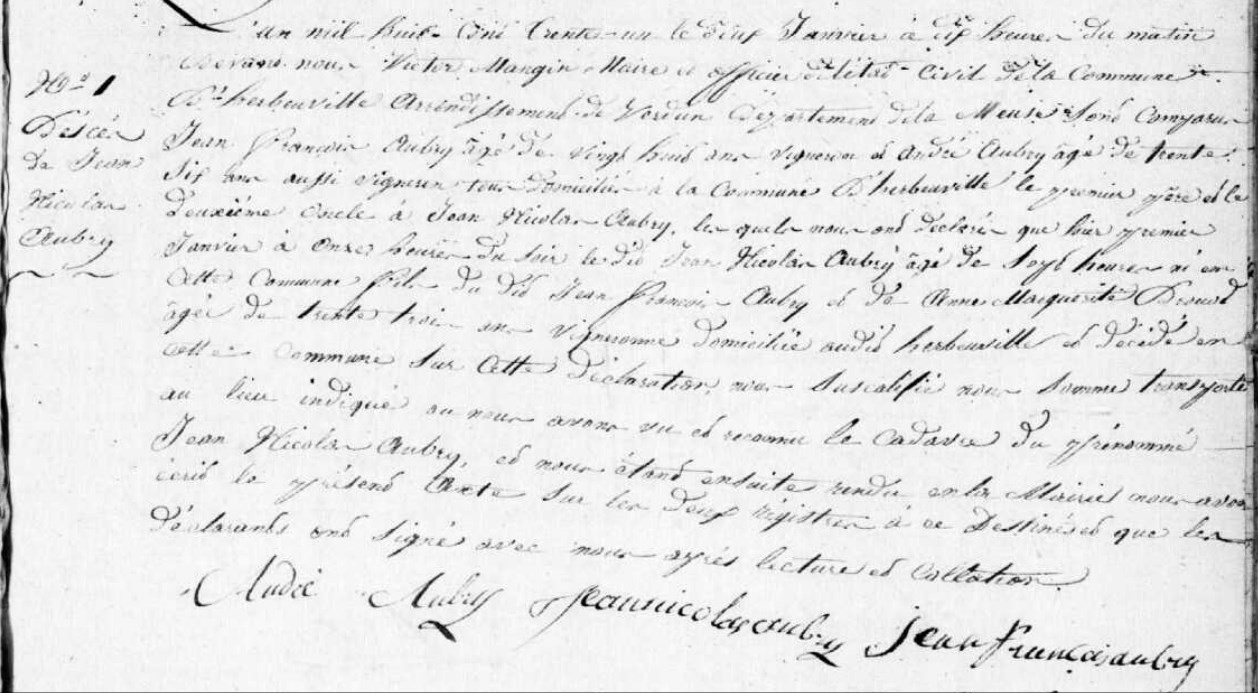 Jean Nicolas Aubry Death Record, brother of Marie Anne Aubry GrilliotSource: archives.meuse.frEtat CivilHerbeuville1823-1832, Births, Marriages, DeathsImage 301/353